                                                                                    «Памяти С. М. Люлякиной»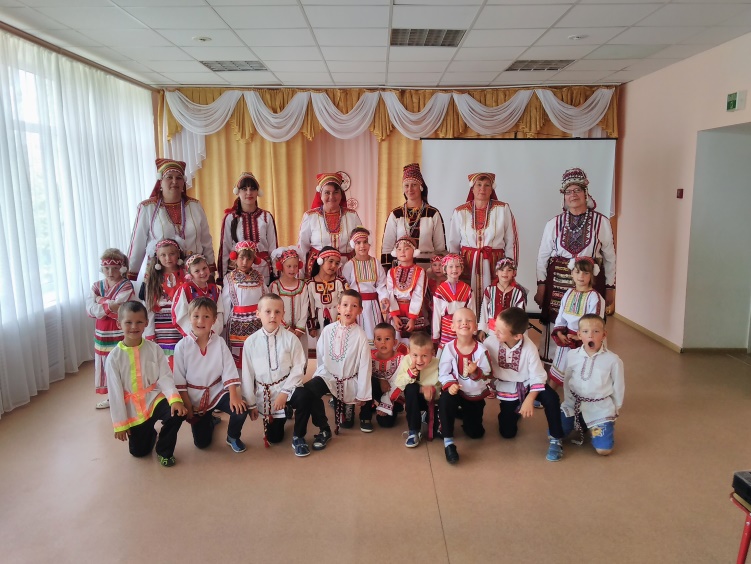 Информационно – познавательная газета  для родителей и детеймуниципального бюджетного дошкольного образовательного учреждения «Большеигнатовский детский сад комбинированного вида»Большеигнатовского муниципальногорайона Республики Мордовия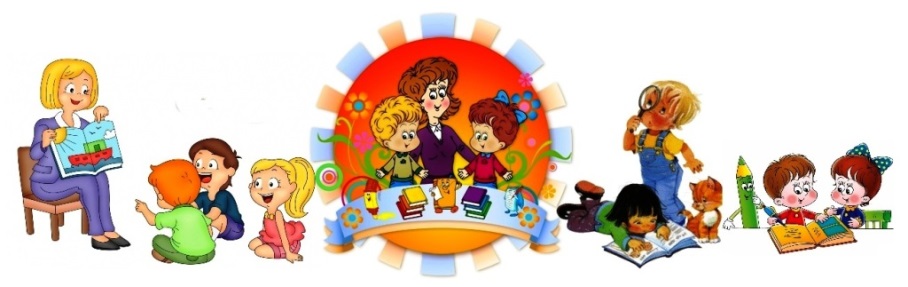  « МАЛЫШ»